 DOBRO POGLEDAJ PRIČU I ŠTO JE NAPRAVILA PTIČICA. PREPRIČAJ PRIČU NEKOLIKO PUTA. 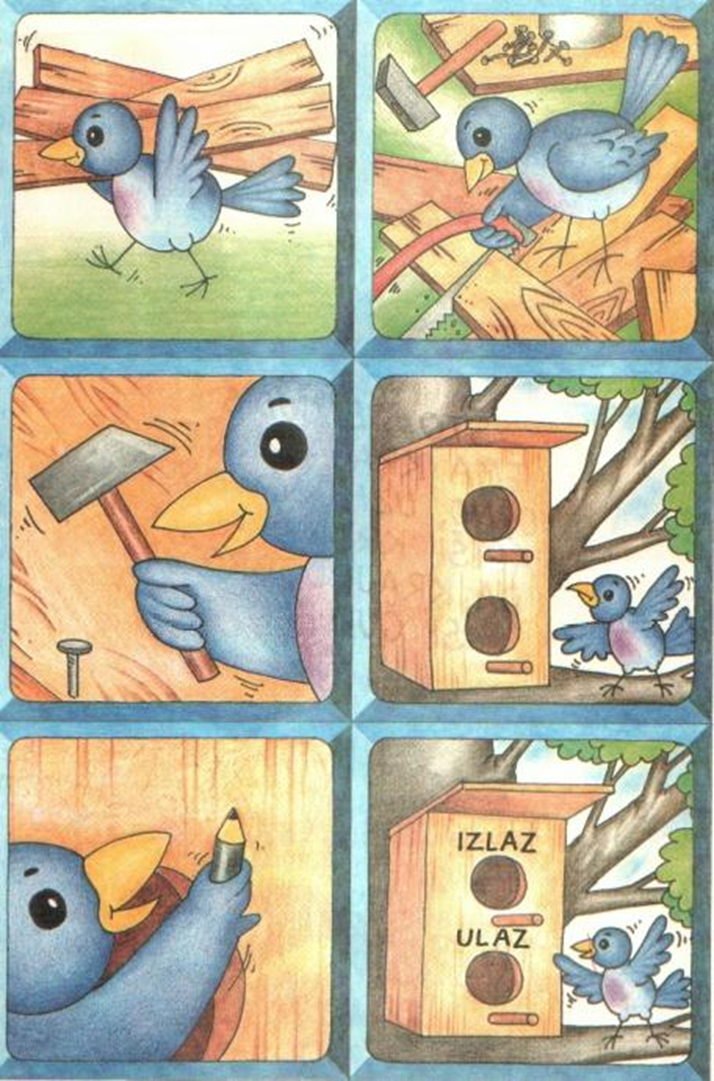 ZATIM ODGOVORI NA SLJEDEĆA PITANJA U BILJEŽNICU. 1. TKO SE SPOMINJE U PRIČI?2. KOJE JE BOJE PTIČICA?2. ŠTO JE IZRAĐIVALA PTIČICA?3. ŠTO JE PTIČICA NAPISALA NA KUĆICI?.